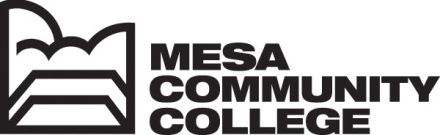  MCC Creative Writing CompetitionSpring 2024 Entry FormDeadline: 5:00 p.m. on Friday April 5, 2024                                     Last			First			MI		School ID #		                     Street			         City			Zip			     Home Phone	  Work/Cell Phone			EmailI, the undersigned, grant permission for Mesa Community College to judge my creative work and, if selected as a winner, to print the work on the Mesa Community College website for promotional purposes. In addition, I understand I will receive no compensation for allowing my work to be published on the MCC website.I certify that the entry is my original work and neither whole nor part of this entry has been previously published. I understand my application must be completed following competition guidelines and can be rejected if it does not meet general eligibility or specific entry requirements.                               REQUIRED SIGNATURE OF APPLICANT (typing your name will be acceptable as a signature)DateNAMEADDRESSCONTACTTITLE OF ENTRYTYPE OF ENTRYPoetry	ProseLINE COUNT (for poetry)WORD COUNT (for prose)